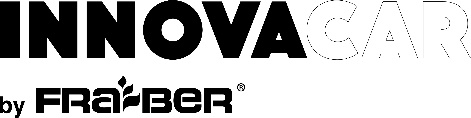 SC4 Tex Coat:SC4 je povrchová ochrana na bázi alkoholů, určená pro textilie, kůži a střechy kabrioletů s obsahem fluoropolymerů.  Jedinečná receptura SC4 vytváří neuvěřitelný antistatický a hydrofobní účinek, bez tvorby mastného efektu a zaručuje po aplikaci snadné následné čištění povrchu. Neobsahuje ropné destiláty, proto zaručuje bezpečnost použití bez tvorby skvrn, neuvolňuje mastné látky a odolává i extrémním výkyvům teplot.  Odolává a chrání před UV zářením, čímž zajišťuje, že barva kůže a tkanin je neměnná po dobu 3 až 6 měsíců v závislosti na stavu a kvalitě ošetřovaného povrchu a jeho následné údržbě.Způsob použití:Nastříkejte SC4 přímo na suchý a čistý povrch (100-150 ml / m2) a nechte zaschnout. Při aplikaci na kůži naneste rovnoměrně mikrovláknovou utěrkou. Neaplikujte na povrchy horké nebo na přímém slunci. Po 20 minutách můžete aplikovat další vrstvu pro zesílení účinku. Účinek produktu je plně aktivován po 7 hodinách od aplikace. Nejlepšího výsledku dosáhnete na dobře vyčištěném a suchém povrchu.Spotřeba: 100-150 ml / m2Varování:Při manipulaci s produktem postupujte podle pokynů v bezpečnostním listu.Technické vlastnosti:Vzhled a barva: slabě jantarová kapalinaZápach: charakteristickýpH: 7 ± 0,5Bod vzplanutí:> 23 ° CRelativní hustota: 0,78 g / cm3Rozpustnost ve vodě: rozpustnýRozpustnost v oleji: není rozpustnýSkladování: v neotevřeném balení a při pokojové teplotě, mimo přímé sluneční světlo.Balení:500 ml